                                                                                                                                                                                                       О Т К Р Ы Т О Е    А К Ц И О Н Е Р Н О Е     О Б Щ Е С Т В О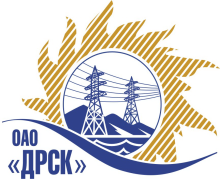 ПРОТОКОЛЗакупочной комиссии по рассмотрению предложенийПРЕДМЕТ ЗАКУПКИ: право заключения Договора на поставку: «Станция комплексного восстановления масел» для нужд филиала ОАО «ДРСК» «Амурские электрические сети»        Закупка проводится согласно ГКПЗ 2014г. раздел 2.2.2. «Материалы ТПиР» закупка № 2674 и  на основании указания ОАО «ДРСК» от 08.09.2014 г. № 237.Плановая стоимость – 1 070 000,00 руб. без учета НДСПРИСУТСТВОВАЛИ: постоянно действующая Закупочная комиссия 2-го уровня.ВОПРОСЫ, ВЫНОСИМЫЕ НА РАССМОТРЕНИЕ ЗАКУПОЧНОЙ КОМИССИИ: О признании предложений соответствующими условиям закупки.О предварительной ранжировке предложенийО проведении переторжкиРАССМАТРИВАЕМЫЕ ДОКУМЕНТЫ:Протокол вскрытия конвертов от 24.09.2014г. № 601/МТПиР-ВИндивидуальное заключение Бичевина А.В.Индивидуальное заключение Машкиной О.П.Индивидуальное заключение Моториной О.А.Индивидуальное заключение Лаптева И.А.ВОПРОС 1 «О признании предложений соответствующими условиям закупки»ОТМЕТИЛИ:Предложения ООО "НПФ "ЭНАВЭЛ" (191036, Россия, г. Санкт - Петербург, ул. 5-я Советская, д.10, кв. 7), ООО "ПЗЭО" (410002, г. Саратов, ул. Некрасова, д. 36)  признаются удовлетворяющим по существу условиям закупки. Предлагается принять данные предложения к дальнейшему рассмотрению.ВОПРОС 2  «О предварительной ранжировке предложений»ОТМЕТИЛИ:В соответствии с требованиями и условиями, предусмотренными извещением о закупке и Закупочной документацией, предлагается предварительно ранжировать предложения следующим образом:ВОПРОС 3  «О проведении переторжки»ОТМЕТИЛИ:Учитывая результаты экспертизы предложений Участников закупки, Закупочная комиссия полагает целесообразным проведение переторжки. РЕШИЛИ:Признать предложения ООО "ПЗЭО" (410002, г. Саратов, ул. Некрасова, д. 36),  ООО "НПФ "ЭНАВЭЛ" (191036, Россия, г. Санкт - Петербург, ул. 5-я Советская, д.10, кв. 7), соответствующими условиям закупки.Утвердить предварительную ранжировку предложений Участников.место: ООО "ПЗЭО"место: ООО "НПФ "ЭНАВЭЛ»3. Провести переторжку. - Пригласить к участию в переторжке участников ООО "ПЗЭО" (410002, г. Саратов, ул. Некрасова, д. 36),  ООО "НПФ "ЭНАВЭЛ" (191036, Россия, г. Санкт - Петербург, ул. 5-я Советская, д.10, кв. 7). - Определить форму переторжки: заочная. - Назначить переторжку на 03.10.2014 в 15:00 час. (благовещенского времени).           - Место проведения переторжки: ЭТП b2b-energo Техническому секретарю Закупочной комиссии уведомить участников, приглашенных к участию в переторжке о принятом комиссией решении.ДАЛЬНЕВОСТОЧНАЯ РАСПРЕДЕЛИТЕЛЬНАЯ СЕТЕВАЯ КОМПАНИЯУл.Шевченко, 28,   г.Благовещенск,  675000,     РоссияТел: (4162) 397-359; Тел/факс (4162) 397-200, 397-436Телетайп    154147 «МАРС»;         E-mail: doc@drsk.ruОКПО 78900638,    ОГРН  1052800111308,   ИНН/КПП  2801108200/280150001№ /601/МТПиР-ВПг. Благовещенск         «_2_» октября 2014 г.Место в предварительной ранжировкеНаименование участников Цена, в руб. без НДСНеценовая предпочтительность (в баллах на балльной шкалеот 3до 5)1 местоООО "ПЗЭО"1 059 322,033,02 местоООО "НПФ "ЭНАВЭЛ1 070 000,003,0